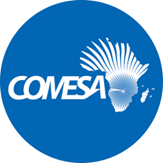 REQUEST FOR EXPRESSION OF INTERESTSELECTION OF INDIVIDUAL CONSULTANTSREFERENCE NUMBER: CS/PROC/ECOSOCC/AS.02REQUEST FOR SERVICES TITLE: TO DEVELOP AN AFRICAN PEACE AND 	SECURITY CIVIL SOCIETY ORGANIZATION (CSO) DATABASE.The COMESA Secretariat is inviting Individual Consultants to submit their CV and Financial Proposal for the following services:TO DEVELOP AN AFRICAN PEACE AND SECURITY CIVIL SOCIETY ORGANIZATION (CSO) DATABASE. The Terms of Reference defining the minimum technical requirements for these services are attached as Annex 1 to this Request for Expression of Interest. 2. 	Only Individual Consultants are eligible for this assignment 3.	The maximum budget for this contract is USD18,808.00 for expert service/consultants’ fees only.  Proposals exceeding this budget will not be accepted. 4.	Your Expression of Interest must be presented as per Expression of Interest Forms attached as Annex 2 to this Request for Expression of Interest, in the English language and be accompanied by copies of all the indicated supporting documents. If the supporting documents are not in English, these shall be accompanied by a certified translation into English. 5. 	“CS/PROC/ECOSOCC/AS.02 - TO DEVELOP AN AFRICAN PEACE AND 	SECURITY CIVIL SOCIETY ORGANIZATION (CSO) DATABASE.” 	should be emailed to the following address:          	asakala@comesa.int; copied to S.Mwesigwa@comesa.int; 	tenders@comesa.int;  6.	The deadline for submission of your application, to the address indicated in Paragraph 5 above, is: 31st March 2023 AT 16:00 hours Zambia Local Time7.	Physical submission of applications is NOT allowed.8.	Your CV will be evaluated against the following criteria. 9.	Your proposal should be submitted as per the following instructions:(i) 	PRICES: The financial proposal shall be inclusive of all expenses deemed necessary by the Individual Consultant for the performance of the contract. (ii)	EVALUATION AND AWARD OF THE CONTRACT:Expressions of Interest determined to be formally compliant to the requirements will be further evaluated technically.An Expression of Interest is considered compliant to the requirements if:It fulfils the formal requirements (see Paragraphs 2,3,4,5,6 and 7 above),The financial proposal does not exceed the maximum available budget for the contract. The award will be made to the applicant who obtains the highest technical score and financially responsive. Expressions of Interest not obtaining a minimum score of 70% will be rejected. (iii) 	VALIDITY OF THE EXPRESSION OF INTEREST: Your Expression of Interest should be valid for a period of 90 days from the date of deadline for submission indicated in Paragraph 6 above.10. 	The assignment is expected to commence after signing of the contract.  11.	Additional requests for information and clarifications can be made until 3 working days prior to deadline indicated in the paragraph 6 above, from:The Procuring entity: COMESA Secretariat	Contact person: Alimon Sakala and Tatenda MapiroE-mail: asakala@comesa.int; copied to S.Mwesigwa@comesa.int;  	tenders@comesa.int; NMunalula@comesa.int; The answers on the questions received will be sent to the Consultant and all questions received as well as the answers to them will be posted on the COMESA Secretariat’s website at the latest 7 working days before the deadline for submission of applications.ANNEXES:ANNEX 1: Terms of ReferenceANNEX 2: Expression of Interest Forms  Sincerely,Name: Silver MwesigwaTitle: Head of Procurement Date: 9th March 2023ANNEX 1: TERMS OF REFERENCECONSULTANCY SERVICES: TO DEVELOP AN AFRICAN PEACE AND SECURITY CIVIL SOCIETY ORGANIZATION (CSO) DATABASE. Duration of Assignment:  Within 8 weeks of signing the contract.INTRODUCTION These TORs are developed to support the identification of a suitable consultant to assist ECOSOCC and COMESA in the development of an African peace and security CSOs harmonized and functional database.The African Union Economic Social and Cultural Council (AU ECOSOCC) is an advisory organ of the African Union established during the Third Ordinary Session of the AU Assembly in Addis Ababa, Ethiopia in 2004 under the provisions of articles 5 (i) and 22 of the AU Constitutive Act. The organ is mandated to actively engage civil society in the processes and work of the Union, particularly with regard to Africa’s integration and development. ECOSOCC comprises various social, private sector and professional groups of member states of the Union, and the African diaspora (Assembly/AU/ Dec.48 (III)) and functions primarily as a bridge through which the African Union can partner and engage with civil society organizations on the continent.Articles 8 and 20 of the Peace and Security Council (PSC) Protocol, as well as the broader African definition of human security as articulated in the introduction of the Common African Defense and Security Policy (CADSP), civil society organisations (CSOs) are encouraged to participate in efforts aimed at promoting peace, security and stability on the continent. Subsequently, the Peace and Security Council (PSC) has adopted the Livingstone Formula and Maseru Conclusions as frameworks for improved interaction between the PSC and CSOs and to enhance the contribution of the CSOs to the work of the Council. Despite various initiatives by the AU and Regional Economic Communities/Regional Mechanisms (RECs/RMs) for conflict prevention, management and resolution, CSOs meaningful and effective engagement in peace and security, especially with the African Peace and Security Architecture (APSA) framework remains low. However, this trend is changing. With the establishment of the AU ECOSOCC Secretariat in Lusaka, Zambia, there has been a better understanding of CSO actors and increased interaction with CSOs working in peace and security. Through the Secretariat and the ECOSOCC Peace and Security Cluster, various initiatives have been initiated to enhance CSOs participation and involvement in conflict prevention, mediation, management as well as post-conflict reconstruction and development on the continent.In February 2020, the African Union Commission (AUC) and the European Union Delegation (EUD) signed the fourth EU Support Programme for the implementation of the African Peace and Security Architecture (EU APSA IV). Through EU APSA IV, the EU has committed 40.5 million Euro to the APSA IV which intends to, over the next four years, support the AUC, Regional Economic Communities (RECs) and Regional Mechanisms (RMs) to further strengthen the capacity and coordination of the APSA components to adapt to the emerging security challenges in Africa. Through the EU APSA IV, the EU will support the AUC, RECs/RMs in areas of:Conflict cycle management, with a focus on Early Warning Systems and the African Standby Force;Effective coordination and partnership at all levels within the APSA (including Civil Society Organizations);Engagement with and inclusiveness of youth and children in tackling APSA aspects.To ensure effective coordination and partnership with CSOs in peace and security and within the EU APSA IV framework at all levels, ECOSOCC, in its own capacity as the AU organ mandated to facilitate civil society participation in the work of the Union, working in partnership with the AUC and COMESA, developed the project entitled ‘Enhancing the participation of African Civil Society within the African Peace and Security Architecture framework’ as part of the EU APSA IV. The project is designed to ensure the relevant provisions in the PSC Protocol, that is, the Livingstone Formula and the Maseru Conclusions are fully implemented with a view of enhancing the involvement and participation of CSOs in peace and security activities of the AU in line with the EU APSA IV description of action. Following approval from the 4th EU APSA IV Steering Committee meeting in February 2022 the project was officially launched by ECOSOCC and COMESA.RATIONALEOne of the recommendations of the CSO Forum in Maseru 2014 (Maseru Conclusion) was that the PSC should urgently consider putting in place an enabling arrangement to facilitate effective implementation of the Livingstone Formula, that can be fully implemented by relevant CSOs engaging in peace and security issues in a given conflict/crisis-affected country. These CSOs would be afforded the opportunity to brief and interact with the PSC, allowing for flexible, relevant, inclusive, vibrant and pragmatic implementation of the Livingstone Formula.In line with the Maseru Conclusion of 2014 which requires CSOs to comply with the ECOSOCC criteria for membership and interaction with the PSC, to allow for a more robust engagement of the PSC, ECOSOCC through COMESA seek to hire a qualified consultant to Map and develop a functional and harmonized CSO database for engagement in the APSA framework including interaction with the PSC.  The purpose of the development of the database is to serve as a repository of information on CSOs in peace and security in Africa that can be invited to the PSC meetings/activities.MAIN OBJECTIVETo map and develop a CSO functional and harmonized database for CSOs engaged in peace and security matters in Africa.METHODOLOGY TO BE USEDThe consultant will use participatory and interactive methods, including the use of online surveys, web portal, e-administration of questionnaires, in-depth interviews, use of both empirical and secondary data. Additionally, the consultant is free to propose their preferred methodology for this assignment taking note that traveling will be restricted to a bare minimum and virtual meetings through Zoom platform will be highly recommended. DUTIESProvide an overall situation of Civil Society Organizations including determining their strengths and weaknesses in peace and security matters across the different Africa Member states.Map, updating existing and harmonising all existing database, proposing an update mechanism and developing a master data set in an agreed format that will be migrated into the online portal. (Existing data bases including those with ECOSOCC, PSC, the RMs, RECS and Relevant Sector Partners)Presentation of final functional database to the task force Training of Staff and stakeholders in database utilization and management Roll out of the database.DELIVERABLESValidated master data set mapped and developed from both existing and external sources in an agreed format that will be migrated into the online portal. (Existing databases including those with ECOSOCC, PSC, the RMs, RECS and Relevant Sector Partners)A high-level snapshot of the overall situation of Civil Society Organizations including determining their strengths and weaknesses in peace and security matters across the different Africa Member states.Proposed update mechanism and Maintenance plan for the Master data setPresentation of final functional database to the task force Training of Staff and stakeholders in database utilization and management Roll out of the database.REMUNERATIONThe consultant is expected to complete this assignment within 8 weeks of signing the contract and be financed under the ECOSOCC/COMESA EU APSA project. The fee budget available for the assignment is a lump sum of $18, 808 UNITED STATES DOLLARS and will be paid as follows:20% upon presentation and approval of the Inception Report.45% upon submission of the Draft master data set, High-level snapshot of the overall situation of Civil Society Organizations and Proposed update mechanism and Maintenance plan for the Master data set35% Final submission of the approved master data set and all related annexes, trainings and maintenance/update plans.PLACE OF ASSIGNMENTWhere virtual interaction is impractical, the consultation will necessitate 20% travel to conduct face-to-face and consultative interactions with relevant stakeholders. Only if there is a compelling reason to believe that virtual engagements are impractical or insufficient, will travel be approved. If the Secretariat determines that an in-person working session with the Consultant is required, as well as any other travel requirements, the former will cover a DSA (daily subsistence allowance) and economy class travel ticket in accordance with AU rules and regulations. Nonetheless, the majority of the project, approximately 80%, will be facilitated from the consultants' home-base.PROFILE OF THE CONSULTANT9.1 Qualifications and skills of the ConsultantThe consultants should possess the following qualifications and skills:Masters or Post-Graduate degree in the Social Sciences, Public Policy or related field, a PhD qualification will be a distinct advantage.Familiarity with the African Union and its modus operandi and or a good understanding of the AU-ECOSOCC and its mechanisms will be an asset. 9.2 Professional ExperienceThe candidate should have professional experience in:The consultant must represent a diversity of methodological skills, stakeholder networks, disciplinary backgrounds, and demonstrable expertise in the delivery of implementable policy recommendations in the continent, as well as a strong background on issues of peace and security on the Africa Continent.Conducting similar assignments preferably within a multi-lateral context for major institutions, preferably at regional or continental level.Civil society experience and linkages, within an African context, will be considered an asset.LANGUAGEThe ideal candidate should be conversant with English. A working knowledge of one of the other AU and COMESA official languages (French, Arabic) will be an added advantage.    DURATION The consultant is expected to undertake this assignment within a period of 8 weeks. ECOSOCC will organize an online inception meeting to appraise the selected consultants on the assignment and key deliverables.REPORTINGThe ECOSOCC Secretariat will oversee this assignment. This includes servicing the consultant, assisting with scheduling of meetings with stakeholders, ensuring that payments are made on time, facilitating meetings, and tracking the consultant's work plan.Secretariat project experts and desk officers will be assigned to assist in increasing expert opinion in the process. In addition, the consultant will report to the designated focal point on all aspects of the assignment.The client (ECOSOCC) shall facilitate the use of a premium Zoom platform for the consultant to engage with the various stakeholders with sufficient notice. The client shall also submit a list of past and current General Assembly members, past ECOSOCC leadership, and a repository of key AU decisions regarding ECOSOCC through its cloud-based server for the consultant’s reference.The client will further facilitate communication with external stakeholders to bring to their attention the undertaking of the exercise; this will include preparation and administration of introduction letters as well as pass/passes for the consultant where necessary. In the eventuality, physical meetings are required between ECOSOCC and the consultants in the course of the assignment; the client will facilitate it in its entirety (venue, stationery and equipment).The Consultant will submit the final report and all accompanying tools to the Head of Programs ECOSOCC Secretariat.CONFIDENTIALITY The documents produced during the period of this assignment will be treated as strictly confidential and the rights of distribution and/or publication will reside with ECOSOCC Secretariat LEGAL FOR COMPETITORS Must be an African, either from the continent or from the Diaspora.HOW TO APPLYApplications must be sent by email to asakala@comesa.int; copied to S.Mwesigwa@comesa.int; NMunalula@comesa.int; procurement@comesa.int;  no later than 31st March 2023 AT 16:00 hours Zambia Local Time. Applications should contain:Technical proposal including a letter of motivation, methodology, initial understanding of the payment solutions, work plan, detailed Curriculum Vitae.The budget for these services is USD18,808 all inclusive.  COMESA has a cost benchmark for professional services Abnormally low bids will be rejected; andProof of previous related work - at least two examples of written work of a similar scope and at least two traceable references. ANNEX 2: Expression of Interest Forms A.	COVER LETTER FOR THE EXPESSION OF INTEREST FOR THE PROJECT…11B.	CURRICULUM VITAE	…..12C.	FINANCIAL PROPOSAL	15A.	COVER LETTER FOR THE EXPRESSION OF INTEREST FOR THE PROJECTREFERENCE NUMBER: CS/PROC/ECOSOCC/AS.02REQUEST FOR SERVICES TITLE: “TO DEVELOP AN AFRICAN PEACE AND SECURITY CIVIL SOCIETY ORGANIZATION (CSO) DATABASE’’[Location, Date]To:	COMESA SecretariatDear Sirs:I, the undersigned, offer to provide the consulting services for the in accordance with your Request for Expression of Interests number CS/PROC/ECOSOCC/AS.02 - TO DEVELOP AN AFRICAN PEACE AND SECURITY CIVIL SOCIETY ORGANIZATION (CSO) DATABASE, dated [insert date] for the sum of [Insert amount(s) in words and figures].  This amount is inclusive of all expenses deemed necessary for the performance of the contract in accordance with the Terms of Reference requirements.I hereby declare that all the information and statements made in my CV are true and accept that any misinterpretation contained in it may lead to my disqualification.My proposal is binding upon me for the period indicated in Paragraph 9(iii) of this Request for Expression of Interest. I undertake, if my Proposal is accepted, to initiate the consulting services related to the assignment not later than the date indicated in Paragraph 10 of the Request for Expression of Interest, and to be available for the entire duration of the contract as specified in the Terms of Reference.I understand you are not bound to accept any Proposal you receive.Yours sincerely,Signature [In full and initials]:  	Name and Title of Signatory:  	B.	CURRICULUM VITAE[insert full name]10.	Language skills: (Indicate competence on a scale of 1 to 5) (1 – excellent; 5 – basic)16.	Specific experience in the region:17. Professional experience:Other relevant information: (e.g. Publications) [insert the details]19. Statement: I, the undersigned, certify that to the best of my knowledge and belief, this CV correctly describes myself, my qualifications, and my experience. I understand that any wilful misstatement described herein may lead to my disqualification or dismissal, if engaged.I hereby declare that at any point in time, at the COMESA Secretariat’s request, I will provide certified copies of all documents to prove that I have the qualifications and the professional experience as indicated in points 8 and 14 above, documents which are attached to this CV as photocopies. By signing this statement, I also authorize the COMESA Secretariat to contact my previous or current employers indicated at point 14 above, to obtain directly reference about my professional conduct and achievements. ATTACHMENTS: 	1) Proof of qualifications indicated at point ………..11
			2) Proof of working experience indicated at point…12 C.	FINANCIAL PROPOSALREFERENCE NUMBER: CS/PROC/ECOSOCC/AS.02 - TO DEVELOP AN AFRICAN PEACE AND SECURITY CIVIL SOCIETY ORGANIZATION (CSO) DATABASE[Please insert the Total Financial Offer in words].  Signature [In full and initials]:  	Name and Title of Signatory:  	Criteria Maximum points allocated 1Academic Qualifications152Understanding  the Assigment and Methodology203Skills and experience relevant to assignment404Regional experience25Total100Family name:[insert the name]First names:[insert the names in full]Date of birth:[insert the date]Nationality:[insert the country or countries of citizenship]Physical address:Postal addressPhone:E-mail:[insert the physical address][Insert Postal Address][insert the phone and mobile no.][Insert E-mail address(es)Education:Institution:[Date from – Date to]Degree(s) or Diploma(s) obtained:[indicate the month and the year][insert the name of the diploma and the specialty/major][indicate the month and the year][insert the name of the diploma and the specialty/major]LanguageReadingSpeakingWriting[insert the language][insert the no.][insert the no.][insert the no.][insert the no.][insert the no.][insert the no.][insert the no.]11.	Membership of professional bodies: [indicate the name of the professional body]12.	Other skills:[insert the skills]13.	Present position:[insert the name]14.	Years of experience:[insert the no]15.	Key qualifications: (Relevant to the assignment)[insert the key qualifications]15.	Key qualifications: (Relevant to the assignment)[insert the key qualifications]CountryDate from - Date to[insert the country][indicate the month and the year]......................................[insert the country][indicate the month and the year]Date from – Date toLocation of the assignmentCompany& reference person (name & contact details)PositionDescription[indicate the month and the year][indicate the country and the city]Name of the Company:Address of the company:Phone:Fax:Email: Name and title of the reference person from the company:[indicate the exact name and title and if it was a short term or a long term position]Name of the Assignment: Beneficiary of the Assignment:Brief description of the Assignment: Responsibilities: ..............……………………………………………………………………………………………………..[indicate the month and the year][indicate the country and the city]Name of the Company:Address of the company:Phone:Fax:Email: Name and title of the reference person from the company:[indicate the exact name and title and if it was a short term or a long term position]Name of the Assignment: Beneficiary of the Assignment:Brief description of the Assignment: Responsibilities: Date:TOTAL FINANCIAL OFFER  